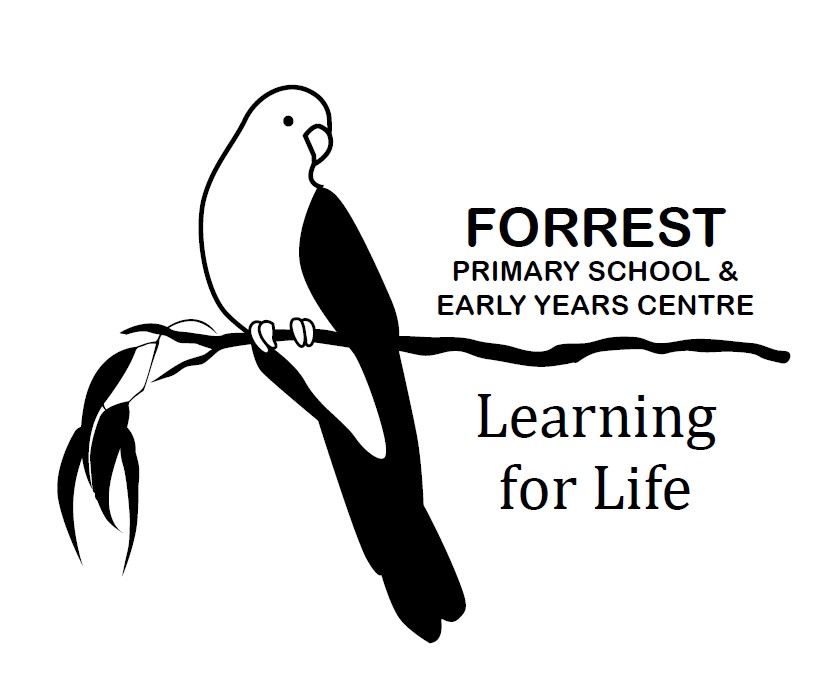 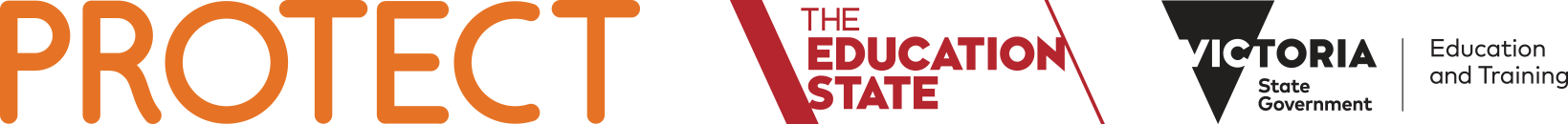 Child Safe Standard 2: Statement of CommitmentSTATEMENT OF COMMITMENT TO CHILD SAFETYForrest Primary School is committed to the safety and wellbeing of children and young people. This will be the primary focus of our care and decision-making. The school’s approach to creating and maintaining a child safe school environment is guided by our school philosophy and values. At Forrest Primary school our vision is to provide a challenging, engaging and safe environment that supports each student/child to reach their full potential so they acquire the complete set of skills required to become responsible, happy and effective learners in the 21st Century. At Forrest Primary school our values guide the decisions and behaviours of all members of our school community, including in relation to child safety:Respect PersistenceTeamworkKindnessForrest Primary School has zero tolerance of bullying.Forrest Primary School has zero tolerance for child abuse.Forrest Primary School is committed to providing a child safe environment where children and young people are safe and feel safe, and their voices are heard about decisions that affect their lives. Particular attention will be paid to the cultural safety of Aboriginal children and children from culturally and/or linguistically diverse backgrounds, as well as the safety of children with a disability. Every person involved in Forrest Primary School has a responsibility to understand the important and specific role he/she plays individually and collectively to ensure that the wellbeing and safety of all children and young people is at the forefront of all they do and every decision they make. In its planning, decision-making and operations Forrest Primary School willTake a preventative and participatory approach to child safety.Value and empower children to participate in decisions which affect their lives.Foster a culture of openness that supports all persons to safely disclose risks of harm to childrenRespect diversity in cultures and child rearing practices while keeping child safety paramount.Provide written guidance on appropriate conduct and behaviour towards children.Engage only the most suitable people to work with children and have high quality staff and volunteer supervision and professional development.Ensure children know who to talk with if they are worried or are feeling unsafe, and that they are comfortable and encouraged to raise such issues.Report suspected abuse, neglect or mistreatment promptly to the appropriate authorities.Share information appropriately and lawfully with other organisations where the safety and wellbeing of children is at risk; andValue the input of and communicate regularly with families and carers.